Journal de bordCOLLÉGIAL / UNIVERSITAIRE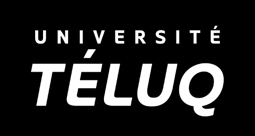 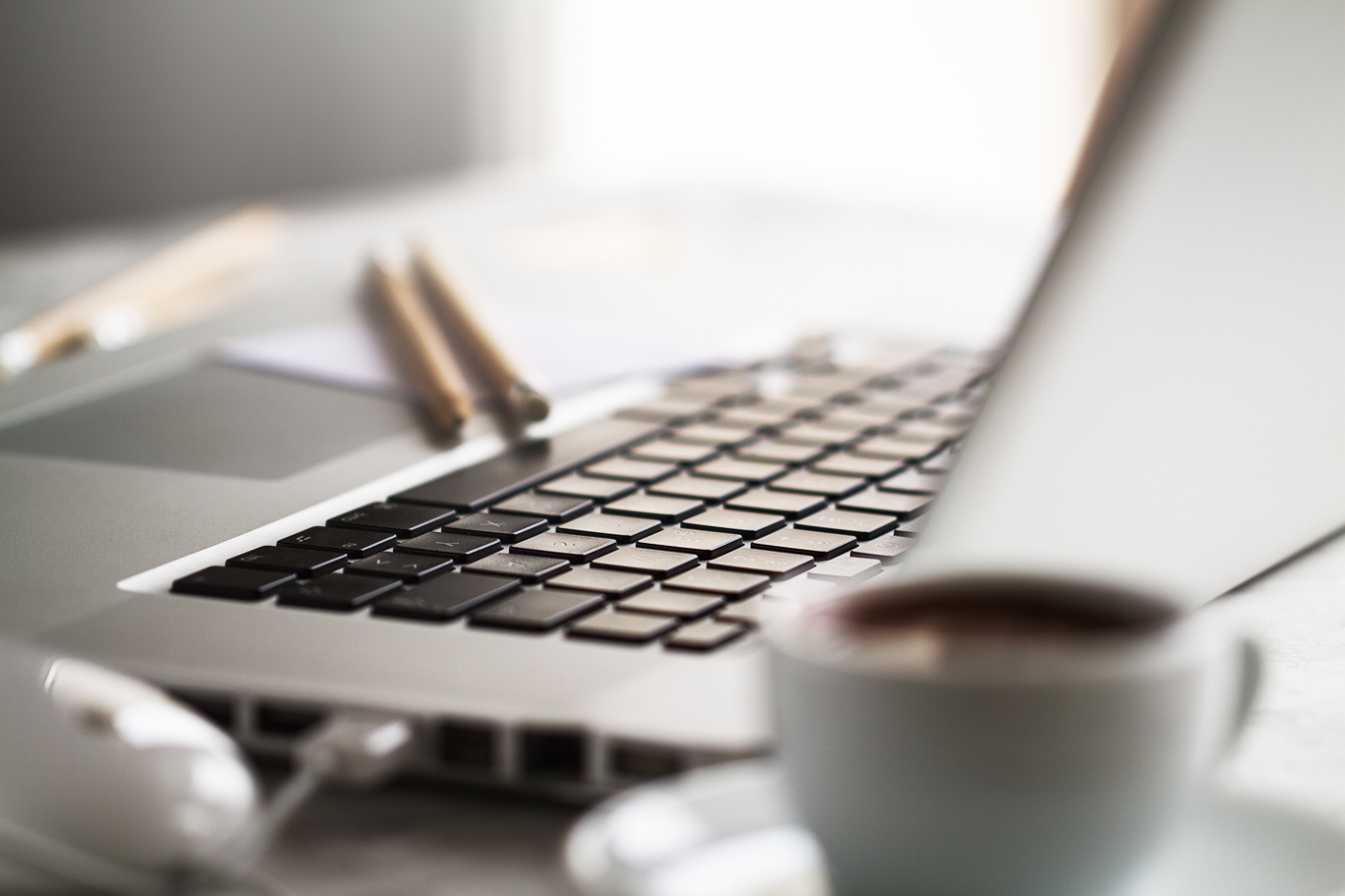 Journal de bordModule 4
Choisir un outilChoisir des outils en considérant ses propres forces et limites Avez-vous de la facilité à vous approprier les nouvelles technologies? Pourquoi?D’après vous, toutes les technologies existantes peuvent-elles être utilisées en enseignement? Pourquoi?Croyez-vous que les étudiants s’approprient rapidement les technologies dans les cours? Pourquoi?Croyez-vous que l’utilisation des technologies facilite les apprentissages? Pourquoi? Intégrer de nouveaux outils à son enseignement Quelle stratégie pourrait être mise en place pour avancer progressivement de l’adoption vers l’innovation, selon le modèle ASPID?L’intégration de nouveaux outils est-elle une priorité pour votre enseignement? Pourquoi?Comment prévoyez-vous évaluer l’impact de l’utilisation des nouveaux outils?